Original article:Ultrasonography evaluation of benign and malignant neck masses1Dr.Pallavi Anandrao Mankar , 2Dr.Ajay Vare , 3Dr.Varsha Rote-Kaginalkar1JR III , 2 Associate Professor , 3Prof. and HODInstitute: Government Medical college and hospital, Aurangabad.Corresponding Author: Dr.Pallavi Anandrao Mankar JR III	Abstract:Introduction: Neck masses are any swellings or enlargements in the region between inferior border of mandible and clavicle.  Neck masses are a common cause of diagnostic dilemma to clinicians.Material and methods:  The present is observational study with total 100 patients scanned on Ultrasound machine in supine position with slight neck extension after proper informed consent. FNAC was done for correlation.Results :Out of 100 patients of neck lesion maximum 49 (49 %) cases showed thyroid lesions of which 30 were malignant and 19 were benign. Lymph node lesions were the second most common lesions i.e. 24 (24 %) of which 15 cases constitutes malignant followed by 9 which were benign. Sensitivity of USG in diagnosing Benign and malignant lesions was 81% with a Specificity 92 % PPV 94%   NPV 78%. Therefore, the diagnostic accuracy was 86%.Conclusion: Ultrasonography is a useful modality for diagnostic evaluation of neck masses in every age group. It is simple, non-invasive and inexpensive diagnostic imaging modality. It provides accurate and reproducible results.Keywords: Neck mass , UltrasonographyIntroduction:Neck masses are any swellings or enlargements in the region between inferior border of mandible and clavicle(1).  Neck masses are a common cause of diagnostic dilemma to clinicians.(2) The differential diagnosis of swelling in the neck is broad and extensive and includes both malignant and benign aetiologies.(3,4) Sonography is the initial imaging modality after clinical examination for evaluation of neck masses.To permit early recognition of neck pathology, detailed anatomic correlation is mandatory. Current imaging permits a detailed analysis of the complex anatomy in this region and is the key to understanding many of its disorders including mass lesions.(5,6) The present study aims to determine the role of USG in diagnosing patients with neck soft tissue swellings as well as differentiating benign and malignant swellings with the help of FNAC correlation.Material and methods: 
The present observational study has been carried out in department of Radiodiagnosis at tertiary care centre. Approval from institutional ethics committee was taken prior to the commencement of the study. Informed consent was taken from each participating patient. Patients were scanned in supine position with slight neck extension from the level of mandible to clavicles in transverse and longitudinal plane.Study population: Patient with complaints of neck swelling.Sample size:A total of 100 patients diagnosed with various neck swellings attending the OPD of multidisciplinary tertiary care center.Method of selection of study population: All the patient with the complaints of neck swelling and fulfilling the following criteria. Inclusion criteria: All patients with palpable neck swelling.Patients of all age groups.Exclusion criteria:  Swelling caused by trauma or fracturePrimary swellings arising from bone.Apical chest lesions with extension into neck.Aims and objectives:To characterize the neck mass as benign and malignant.To determine the accuracy of ultrasound in diagnosing neck masses.Results: Maximum patients were found amongst the age group of <30 years with 31 (31 %) patients followed by age group 41 to 50 years with 26 (26%) patients. Most of the patients were females (58%) followed by males (42%)Table No. 1: Distribution of cases according to Site of MassTable No. 1 shows Distribution of cases of neck lesion according to Site of Mass. Out of 100 patients of neck lesion maximum 49 (49 %) cases showed thyroid lesions of which 30 were malignant and 19 were benign. Lymph node lesions were the second most common lesions i.e. 24 (24 %) of which 15 cases constitutes malignant followed by 9 which were benign .Table No. 2 USG characteristics of benign lesionsTable No. 2 USG characteristics of malignant lesionsTable No. 3 Distribution of benign pathologiesTable No. 3 Distribution of malignant pathologiesTable no. 4 Correlation of USG and FNAC FindingsDiscussion: In the present research we studied 100 patients, clinically diagnosed with neck swelling attending to the tertiary care centre and medical college where the study was conducted. In our study , out of 100 patients with neck lesion maximum patients were found amongst the age group of <30 with 31 (31 %) no. of cases followed by 26 (26 %) cases were found amongst age group 41 to 50. The results are corresponds to study by Subramanyam.N et al(7) and another study by Md Atik bijapur  et al (8) Out of 100 patients of neck lesion maximum 49 (49 %) cases showed thyroid lesions follwed by lymph node lesion in 24 (24 %), these observations are comparable to study by Md Atik bijapur et al (8) . Out of 100 Patients 4 (4 %) cases were Taller than Wide, 42 (42 %) were Wider than Tall lesion, All 4 cases with Taller that wider shape were malignant. In study done by Manoj kumar et al(7) they showed significant number of cases with taller than wider were malignant and it was a significant criterion in differentiating malignant from benign nodules.Out of 69 cases with well defined margins 37 were benign and 32 were malignant. All cases with irregular margins and with local invasion were malignant. In as similar study done by Naaz F et al (3), 90% of the examined swellings had regular margin while only 10% had irregular margins.In our study amongst the benign cases 20 cases were predominant solid and 17 cases were predominant cystic; whereas maximum no. of cases i.e. 47 were predominant solid in malignant category. This Corresponds to study done by Aparna et all(7)All of the 20 cases in the present study of anechoic lesion were found to be benign whereas 10 heterogenous lesions were malignant.these observations are comparable to study by Naaz F et al(6) Calcifications were absent in 38 cases of benign lesions and none of the benign lesions showed microcalcifications. All the 4 cases showing microcalcification were malignant in our study. In a similar study done by Akriti Rastogi et al(3) out 15 malignant cases 5 showed calcifications and in 10 cases calcifications were absent. Another similar study done by Naaz F et al(10) showed 78% (3 patients) evidence of calcification while 22% (11 patients) lacked calcification. Microcalcification helped in detecting 4 patients (8%) as having malignant features. Sensitivity of USG in diagnosing Benign and malignant lesions was 81% with a Specificity 92 % PPV 94%   NPV 78%. Therefore, the diagnostic accuracy was 86%. Ajay K Goutam et al(11) in their study showed that Ultrasound made a correct diagnosis in 38 out of 50 cases, having a diagnostic accuracy of 76.0%.Conclusion:Lesions which are anechoic , wider than tall , well defined margins , with macrocalcifications and cystic in consistency are suggestive of benign lesions. The lesions which are hypoechoic or heterogenous in echogenicity, irregular margins, predominant solid consistency and with microcalcifications are suggestive of malignancy. However in our case shape of the lesion was not very helpful in differentiation benign from malignant lesions.Ultrasonography is a useful modality for diagnostic evaluation of neck masses in every age group. It is simple, non-invasive and inexpensive diagnostic imaging modality. It provides accurate and reproducible results. It is also useful to guide the FNAC of neck lesions. References: NARAYAN BIKRAM THAPA, Ultrasound in Diagnosis of neck masses journal of Nepal Health Research Council, Vol 4 no.1 April 04 2016 page 17,18. Simo R, Jeannon JP. Benign Neck Disease. In: Bradley P, editor. Stell and Maran’s Textbook of Head and Neck Surgery and Oncology. 5th ed. London: Hodder Arnold; 2012:217-38. Rastogi A, SHARMA K,GAUBA N.An evaluation of efficacy of ultrasound in diagnosis of neck swellings. Int.J Otorhinolaryngology Head Neck Surg 2018;4:169-75 Chandak R, Degwekar S, Bhowte RR, Motwani M, Banode P, Chandak M,et al. An evaluation of efficacy of ultrasonography in the diagnosis of head and neck swellings. Dentomaxillofac Radiol 2011;40:213-21.Shah JS, Asrani VK. Clinical applications of ultrasonography in diagnosing head and neck swellings. J Oral MaxillofacRadiol 2017;5:7-13Mantri G, Jaiswal AA, Pal RK, Sharma N. Role ofultrasonography and fine-needle aspiration cytology in the evaluation ofneck masses. Med J DY Patil Vidyapeeth 2020;13:486-97Subramanyam.N.Reliability of ultrasonography in neck masses evaluation. IOSR Journal of dental and medical sciences (IOSR-JDMS), Vol.16,no,10,2017,pp.33-40 Mohamed Atik Ahemad et’al, ROLE OF HIGH RESOLUTION ULTRASOUND AND DOPPLE IN THE EVALUATION OF NECK MASSES WITH HISTOPATHOLOGICAL CORRELATION, international journal of medicaland applied sciences:vol 4 suppl 5;2015 Naaz F et al, Role of ultrasonography in the diagnosis of neck mass;J M e d A l l i e d S c i 2 0 1 8 ; 8 ( 2 ) : 6 6 - 7 2. Manoj KumarPalaniappan1,Role of Gray Scale, Color Doppler and Spectral Doppler in Differentiation Between Malignant and Benign Thyroid Nodules; Journal of Clinical and Diagnostic Research. 2016 Aug, Vol-10(8): TC01-TC06Misra D, Panjwani S, Rai S, Misra A, Prabhat M,Gupta P, et al. Diagnostic efficacy of color Doppler ultrasound in evaluation of cervical lymphadenopathy. Dent Res J 2016;13:217-24. Date of Publishing:  05 September 2021 Author Declaration:  Source of support: Nil, Conflict of interest: Nil Ethics Committee Approval obtained for this study?  YESWas informed consent obtained from the subjects involved in the study?  YESFor any images presented appropriate consent has been obtained from the subjects: NAPlagiarism Checked: Urkund Software Author work published under a Creative Commons Attribution 4.0 International License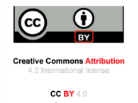 Sr. No.Site of MassTotal N(%)Benign NMalignant         N1Thyroid49(49 %)19302Parathyroid2(2%)203Lymph Node24(24%)9154Anterior cervical space 1(1%)105Submandibular space 12(12%)936Interfacial plane  of neck1(1%)107Suprasternal location1(1%)108Floor of mouth 1(1%)109Supraclavicular1(1%)1010Parotid 4(4%)3111Carotid space2(2%)2012Midline neck within strap muscle1(1%)1013Visceral Space1(1%)01Total10050(50%)50(50%)Sr. NoUSG characteristics of benign lesionsN1Number of lesionsSolitary30Multiple16 2shape of lesionTaller than Wide0Wider than Tall163MarginWell defined374Consistency Predominant Solid20Predominant cystic175EchogenecityAnechoic206Calcifications Macrocalcifications3Microcalcifications 0Absent38Sr. NoUSG characteristics of malignant lesionsN1Number of lesionsSolitary24Multiple262Shape of lesionTaller than Wide4Wider than Tall263Marginirregular54Consistency Predominant Solid47Predominant cystic15EchogenecityHypoechoic 7Heterogenous 106Calcifications Microcalcifications7Macrocalcifications4Absent34Benign pathologies N1Abscess and other inflammatory lesions122Colloid nodule53Thyroid adenoma34Benign thyroid nodules96Benign neoplastic lesionPleomorphic adenoma 3Warthins tumor 1Nuerogenic  27Lymph nodesReactive 5Tuberculous 48Cystic lesions Lymphatic malformations 3Plunging ranula 1Thyroglossal duct cyst1Dermoid cyst1Sr no.Malignant pathologies N1.Suspicious thyroid lesions302Ca thyroid 23Metastatic lymphadenopathy 144Lymphoma 15Ca esophagus 17 Other neoplastic lesions extending to neck3Sr. No.USG FindingFNAC FindingFNAC FindingTotalSr. No.USG FindingBenignMalignantTotal1Benign473502Malignant11	      3950TotalTotal5842(100 %)